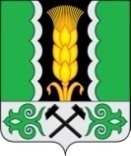 Российская ФедерацияРеспублика ХакасияСовет депутатов Аршановского сельсоветаАлтайского района Республики ХакасияРЕШЕНИЕ                                                          с. Аршаново                                                                                   В  соответствии с Бюджетным Кодексом Российской Федерации,  статьи 29 Устава муниципального образования Аршановский сельсовет, Положением  о бюджетном процессе и финансовом контроле в администрации Аршановского сельсовета, Совет депутатов Аршановского сельсовета Алтайского района Республики Хакасия,РЕШИЛ: Статья 1.Утвердить отчет об исполнении   бюджета Аршановского сельсовета (далее  бюджет)  за 2019 год:1) общий объём доходов бюджета в сумме
47 386,31 тыс. рублей;2) общий объём расходов бюджета в сумме
67 381,61 тыс. рублей;3) общий объем профицита бюджета в сумме  19 995,3тыс. рублейСтатья 2.Утвердить исполнение   бюджета муниципального образования Аршановский сельсовет за 2019 год:Согласно Приложению 1 «Источники финансирования муниципального образования Аршановский сельсовет за 2019 год» к настоящему Решению.Согласно Приложению 2 «Доходы бюджета муниципального образования Аршановский сельсовет за 2019 год» к настоящему Решению.Согласно Приложению 3 «Безвозмездные поступления бюджета муниципального образования Аршановский сельсовет за 2019 год» к настоящему Решению. Согласно Приложению 4 «Ведомственная структура расходов бюджета        муниципального образования Аршановский сельсовет за 2019 год» к настоящему Решению. Согласно Приложению 5 «Отчет по формированию распределений бюджетных ассигнований по разделам, подразделам, целевым статьям, группам и подгруппам видов расходов, классификации расходов бюджета муниципального образования Аршановский сельсовет за 2019 год» к настоящему Решению.Согласно Приложению 6 «Перечень муниципальных программ, предусмотренных к финансированию из бюджета муниципального образования Аршановский сельсовет за 2019 год» к настоящему Решению. Статья 3.Настоящее Решение вступает в силу со дня его  официального опубликования (обнародования).  Глава  Аршановского сельсовета                                                             Н.А. ТанбаевИсточники финансирования дефицита бюджета муниципального образования Аршановский сельсовет за 2019 год                                                                                                              (тыс. рублей)Перечень муниципальных программ, предусмотренных  к финансированию из бюджета муниципального образования Аршановского сельсовета за 2019 годтыс.руб.Пояснительная запискак отчету об исполнении бюджета МО Аршановский сельсовет за 2019 г            Доходная часть  бюджета МО Аршановский сельсовет за 2019 год  исполнена на  47 310,55 тыс.руб., что составляет 99,8 % от годовых плановых назначений  (план 47 386,31 тыс.руб.)       Собственных доходов фактически получено 47 058,08 т.р., что составило 99,97 % от годовых плановых назначений (план  47 071,31 т.р.)Безвозмездных поступлений получено 252,47 т.р., что составило 80,1% от годовых плановых назначений (план 315,0 т.р.), из них:- субвенции 298,0 т.р.      Расходная часть бюджета МО Аршановский сельсовет за 2019 год  исполнена на 30 162,3 т.р., что составляет 44,76 % от годовых плановых назначений (план  67 381,61 т. руб.)Главный бухгалтер                                                     Мокина И.Г.Об исполнении   бюджета муниципального образования Аршановский сельсовет за 2019 годПриложение 1 к Решению Совета депутатов МО Аршановский сельсовет «Об исполнении бюджета муниципального образования Аршановский сельсовет за  2019 год» Код бюджетной классификации Российской ФедерацииВиды источниковПланза 2019 годИсполнено за 2019 год334 01 02 00 00  00 0000 000Кредиты кредитных организаций в валюте Российской Федерации0,00,0334 01 02 00 00  00 0000 700Получение кредитов от кредитных организаций  в валюте Российской Федерации0,00,0334 01 02 00 00  10 0000 710Получение кредитов от кредитных организаций бюджетами поселений в валюте Российской Федерации0,00,0334 01 05 00 00 00 0000 000Изменение остатков средств на счетах по учёту средств бюджета19 995,3-17 148,2334 01 05 00 00 00 0000 500Увеличение остатков средств бюджетов-47 386,31-47 310,55334 01 05 02 00 00 0000 500Увеличение прочих остатков средств бюджетов-47 386,31-47 310,55334 01 05 02 01 00 0000 510Увеличение прочих остатков денежных средств бюджетов-47 386,31-47 310,55334 01 05 02 01 10 0000 510Увеличение прочих остатков денежных средств бюджетов поселений-47 386,31-47 310,55334 01 05 00 00 00 0000 600Уменьшение  остатков средств бюджетов67 381,6130 162,35334 01 05 02 00 00 0000 600Уменьшение  прочих остатков средств бюджетов67 381,6130 162,35334 01 05 02 01 00 0000 610Уменьшение прочих остатков денежных средств бюджетов67 381,6130 162,35334 01 05 02 01 10 0000 610Уменьшение прочих остатков денежных средств бюджетов поселений67 381,6130 162,35334 01 00 00 00 00 0000 000Всего источников внутреннего финансирования дефицита бюджета19 995,3-17 148,2Приложение 2 к решению Совета депутатов МУНИЦИПАЛЬНОГО ОБРАЗОВАНИЯ Аршановский сельсовет "Об исполнении бюджета муниципального образования Аршановский сельсовет за  2019 год" Приложение 2 к решению Совета депутатов МУНИЦИПАЛЬНОГО ОБРАЗОВАНИЯ Аршановский сельсовет "Об исполнении бюджета муниципального образования Аршановский сельсовет за  2019 год" Приложение 2 к решению Совета депутатов МУНИЦИПАЛЬНОГО ОБРАЗОВАНИЯ Аршановский сельсовет "Об исполнении бюджета муниципального образования Аршановский сельсовет за  2019 год" Приложение 2 к решению Совета депутатов МУНИЦИПАЛЬНОГО ОБРАЗОВАНИЯ Аршановский сельсовет "Об исполнении бюджета муниципального образования Аршановский сельсовет за  2019 год" Приложение 2 к решению Совета депутатов МУНИЦИПАЛЬНОГО ОБРАЗОВАНИЯ Аршановский сельсовет "Об исполнении бюджета муниципального образования Аршановский сельсовет за  2019 год" Приложение 2 к решению Совета депутатов МУНИЦИПАЛЬНОГО ОБРАЗОВАНИЯ Аршановский сельсовет "Об исполнении бюджета муниципального образования Аршановский сельсовет за  2019 год" Приложение 2 к решению Совета депутатов МУНИЦИПАЛЬНОГО ОБРАЗОВАНИЯ Аршановский сельсовет "Об исполнении бюджета муниципального образования Аршановский сельсовет за  2019 год" Приложение 2 к решению Совета депутатов МУНИЦИПАЛЬНОГО ОБРАЗОВАНИЯ Аршановский сельсовет "Об исполнении бюджета муниципального образования Аршановский сельсовет за  2019 год" Приложение 2 к решению Совета депутатов МУНИЦИПАЛЬНОГО ОБРАЗОВАНИЯ Аршановский сельсовет "Об исполнении бюджета муниципального образования Аршановский сельсовет за  2019 год" Доходы бюджета муниципального образования Доходы бюджета муниципального образования Доходы бюджета муниципального образования Доходы бюджета муниципального образования Доходы бюджета муниципального образования Доходы бюджета муниципального образования  Аршановский сельсовет за 2019 год Аршановский сельсовет за 2019 год Аршановский сельсовет за 2019 год Аршановский сельсовет за 2019 год Аршановский сельсовет за 2019 год Аршановский сельсовет за 2019 годтыс.рублейтыс.рублейтыс.рублейтыс.рублейтыс.рублейтыс.рублейКодНаименование   доходаНаименование   доходаПлан на              2019 годаИсполнено за 2019 год% исполненияКодНаименование   доходаНаименование   доходаПлан на              2019 годаИсполнено за 2019 год% исполненияКодНаименование   доходаНаименование   доходаПлан на              2019 годаИсполнено за 2019 год% исполнения122345000 8 50 00000 00 0000 000 Доходы Доходы47386,3147310,5599,8000 1 00 00000 00 0000 000 НАЛОГОВЫЕ И НЕНАЛОГОВЫЕ ДОХОДЫНАЛОГОВЫЕ И НЕНАЛОГОВЫЕ ДОХОДЫ47071,3147058,08100,0000 1 01 00000 00 0000 000 Налоги на прибыль, доходыНалоги на прибыль, доходы21614,0821601,799,9000 1 01 02000 01 0000 110Налог на доходы физических  лицНалог на доходы физических  лиц21614,0821601,7199,9000 1 01 02010 01 0000 110Налог на доходы физических лиц с доходов, источником которых является налоговый агент, за исключением доходов в отношении которых исчисление и уплата налога осуществляется в соответствии со статьями 227, 227.1 и 228 НК РФНалог на доходы физических лиц с доходов, источником которых является налоговый агент, за исключением доходов в отношении которых исчисление и уплата налога осуществляется в соответствии со статьями 227, 227.1 и 228 НК РФ21612,6321612,64100,0000 1 01 02020 01 0000 110Налог на доходы физических лиц, полученных от осуществления деятельности физическими лицами, зарегистрированными в качестве индивидуальных предпринимателей, нотариусов, занимающихся частной практикой, адвокатов, учредивших адвокатские кабинеты и др. лиц, в соответствии со статьей 227 НК РФНалог на доходы физических лиц, полученных от осуществления деятельности физическими лицами, зарегистрированными в качестве индивидуальных предпринимателей, нотариусов, занимающихся частной практикой, адвокатов, учредивших адвокатские кабинеты и др. лиц, в соответствии со статьей 227 НК РФ0,020,241200,0000 1 01 02030 01 0000 110Налог на доходы физических  лиц с доходов, полученных физическими лицами в соответствии со статьей 228 НК РФНалог на доходы физических  лиц с доходов, полученных физическими лицами в соответствии со статьей 228 НК РФ1,431,43100,0000 1 01 02050 01 0000 110Налог на доходы физических лиц в виде фиксированных авансовых платежей с доходов, полученных физическими лицами, являющимися иностранными гражданами, осуществляющими трудовую деятельность по найму у физических лиц на основании патента в соответвствии со статьей 227,1 Налогового кодекса Российской ФедерацииНалог на доходы физических лиц в виде фиксированных авансовых платежей с доходов, полученных физическими лицами, являющимися иностранными гражданами, осуществляющими трудовую деятельность по найму у физических лиц на основании патента в соответвствии со статьей 227,1 Налогового кодекса Российской Федерации0,00-12,60,0000 1 03 00000 00 0000 000Налоги на товары (работы,услуги), реализуемые на территории Российской ФедерацииНалоги на товары (работы,услуги), реализуемые на территории Российской Федерации836,96836,97100,0000 1 03 02000 01 0000 110Акцизы по подакцизным товарам (продукции), производимым на территории Российской ФедерацииАкцизы по подакцизным товарам (продукции), производимым на территории Российской Федерации836,96836,97100,0000 1 03 02230 01 0000 110Доходы от уплаты акцизов на дизельное топливо, подлежащие распределению между бюджетами субъектов Российской Федерации и местными бюджетами с учетом установленных дифференцированных нормативов отчислений в местные бюджетыДоходы от уплаты акцизов на дизельное топливо, подлежащие распределению между бюджетами субъектов Российской Федерации и местными бюджетами с учетом установленных дифференцированных нормативов отчислений в местные бюджеты380,96380,97100,0000 1 03 02240 01 0000 110Доходы от уплаты акцизов на моторные масла для дизельных и (или) карбюраторных (инжекторных) двигателей, подлежащие распределению между бюджетами субъектов Российской Федерации и местными бюджетами с учетом установленных дифференцированных нормативов отчислений в местные бюджетыДоходы от уплаты акцизов на моторные масла для дизельных и (или) карбюраторных (инжекторных) двигателей, подлежащие распределению между бюджетами субъектов Российской Федерации и местными бюджетами с учетом установленных дифференцированных нормативов отчислений в местные бюджеты2,802,80100,0000 1 03 02250 01 0000 110Доходы от уплаты акцизов на автомобильный бензин, подлежащие распределению между бюджетами субъектов Российской Федерации и местными бюджетами с учетом установленных дифференцированных нормативов отчислений в месные бюджетыДоходы от уплаты акцизов на автомобильный бензин, подлежащие распределению между бюджетами субъектов Российской Федерации и местными бюджетами с учетом установленных дифференцированных нормативов отчислений в месные бюджеты453,20453,20100,0000 1 05 00000 00 0000 000Налоги на совокупный доходНалоги на совокупный доход13,5813,58100,0000 1 05 03010 01 0000 110Единый сельскохозяйственный налогЕдиный сельскохозяйственный налог13,5813,58100,0000 1 05 03020 01 0000 110Единый сельскохозяйственный налог (за налоговые периоды, истекшие до 1 января 2011г.)Единый сельскохозяйственный налог (за налоговые периоды, истекшие до 1 января 2011г.)0,000,000,0000 1 06 00000 00 0000 000Налоги на имуществоНалоги на имущество24394,4524394,58100,0000 1 06 01000 00 0000 110Налог на имущество физических лицНалог на имущество физических лиц37,7437,86100,3000 1 06 01030 10 0000 110Налог на имущество физических лиц, взимаемый по ставкам, применяемым к объектам налогообложения, расположенным в границах сельских поселенийНалог на имущество физических лиц, взимаемый по ставкам, применяемым к объектам налогообложения, расположенным в границах сельских поселений37,7437,86100,3000 1 06 06000 00 0000 110Земельный налогЗемельный налог24356,7124356,72100,0000 1 06 06033 10 0000 110Земельный налог с организаций, обладающих земельным участком, расположенным в сельских поселенийЗемельный налог с организаций, обладающих земельным участком, расположенным в сельских поселений24202,6424202,64100,0000 1 06 06043 10 0000 110Земельный налог с физических лиц, обладющих земельным участком, расположенным в границах сельских поселенийЗемельный налог с физических лиц, обладющих земельным участком, расположенным в границах сельских поселений154,07154,08100,0000 1 11 00000 00 0000 000Доходы от использования имущества, находящегося в государственной и муниципальной собственностиДоходы от использования имущества, находящегося в государственной и муниципальной собственности75,4475,44100,0000 1 11 05000 00 0000 120Доходы, получаемые  в виде арендной либо  иной платы за передачу в возмездное пользование государственного  и муниципального имущества (за исключением имущества  автономных учреждений, а также  имущества  государственных  и муниципальных унитарных предприятий, в том числе казенных)Доходы, получаемые  в виде арендной либо  иной платы за передачу в возмездное пользование государственного  и муниципального имущества (за исключением имущества  автономных учреждений, а также  имущества  государственных  и муниципальных унитарных предприятий, в том числе казенных)75,4475,44100,0000 1 11 05030 00 0000 120Доходы от сдачи в аренду имущества, находящегося в оперативном управлении органов государственной власти, органов местного самоуправления, государственных внебюджетных фондов и созданных ими учреждений (за исключением имущества бюджетных и автономных учреждений)Доходы от сдачи в аренду имущества, находящегося в оперативном управлении органов государственной власти, органов местного самоуправления, государственных внебюджетных фондов и созданных ими учреждений (за исключением имущества бюджетных и автономных учреждений)75,4475,44100,0000 1 11 05035 10 0000 120Доходы от сдачи в аренду имущества, находящегося в оперативном управлении органов управления сельских поселений и созданных ими учреждений (за исключением  имущества муниципальных бюджетных и автономных  учреждений)Доходы от сдачи в аренду имущества, находящегося в оперативном управлении органов управления сельских поселений и созданных ими учреждений (за исключением  имущества муниципальных бюджетных и автономных  учреждений)75,4475,44100,0000 1 13 00000 00 0000 000ДОХОДЫ ОТ ОКАЗАНИЯ ПЛАТНЫХ УСЛУГ (РАБОТ) И КОМПЕНСАЦИИ ЗАТРАТ ГОСУДАРСТВАДОХОДЫ ОТ ОКАЗАНИЯ ПЛАТНЫХ УСЛУГ (РАБОТ) И КОМПЕНСАЦИИ ЗАТРАТ ГОСУДАРСТВА59,1059,10100,0000 1 13 02000 00 0000 130Доходы от компенсации затрат государстваДоходы от компенсации затрат государства59,1059,10100,0000 1 13 02065 10 0000 130Доходы, поступающие в порядке возмещения расходов понесенных в связи с эксплуатацией имущества сельских поселений Доходы, поступающие в порядке возмещения расходов понесенных в связи с эксплуатацией имущества сельских поселений 59,1059,10100,0000 1 14 00000 00 0000 000Доходы от продажи  материальных и нематериальных активов Доходы от продажи  материальных и нематериальных активов 56,7056,70100,0000 1 14 06000 00 0000 430Доходы от продажи земельных участков, находящихся в государственной и муниципальной собственностиДоходы от продажи земельных участков, находящихся в государственной и муниципальной собственности56,7056,70100,0000 1 14 06025 10 0000 430Доходы от продажи земельных участков, находящихся в собственности сельских поселений (за исключением земельных участков муниципальных бюджетных и автономных учреждений)Доходы от продажи земельных участков, находящихся в собственности сельских поселений (за исключением земельных участков муниципальных бюджетных и автономных учреждений)56,7056,70100,0000 1 16 90000 00 0000 000Прочие поступления от денежных взысканий (штрафов) и иных сумм в возмещение ущербаПрочие поступления от денежных взысканий (штрафов) и иных сумм в возмещение ущерба21,0020,0095,2000 1 16 33050 10 0000 140Денежные взыскания (штрафы) за нарушение законодательства Российской Федерации о контрактной системе в сфере закупок товаров, работ, услуг для обеспечения государственных и муниципальных нужд для нужд сельских поселенийДенежные взыскания (штрафы) за нарушение законодательства Российской Федерации о контрактной системе в сфере закупок товаров, работ, услуг для обеспечения государственных и муниципальных нужд для нужд сельских поселений20,0020,00100,0000 1 16 90050 10 0000 140Прочие поступления от денежных взысканий (штрафов) и иных сумм в возмещение ущерба, зачисляемые в бюджеты сельских поселенийПрочие поступления от денежных взысканий (штрафов) и иных сумм в возмещение ущерба, зачисляемые в бюджеты сельских поселений1,000,000,0000 2 00 00000 00 0000 000Безвозмездные поступления Безвозмездные поступления 315,00252,4780,1000 2 02 00000 00 0000 000Безвозмездные поступления от других бюджетов бюджетной системы Российской Федерации Безвозмездные поступления от других бюджетов бюджетной системы Российской Федерации 310,00309,0099,68000 2 02 15002 00 0000 151Дотации бюджетам на поддержку мер по обеспечению сбалансированности бюджетовДотации бюджетам на поддержку мер по обеспечению сбалансированности бюджетов10,0010,00100,00000 2 02 15002 10 0000 151Дотации  бюджетам сельских поселений на поддержку мер по обеспеченнию  сбалансированности бюджетовДотации  бюджетам сельских поселений на поддержку мер по обеспеченнию  сбалансированности бюджетов10,0010,00100,00000 2 02 30024 00 0000 150Субвенции местным бюджетам на выполнение передаваемых полномочийСубвенции местным бюджетам на выполнение передаваемых полномочий1,001,000,00000 2 02 30024 10 0000 150Субвенции местным бюджетам сельских поселений на выполнение передаваемых полномочий субъектов Российской ФедерацииСубвенции местным бюджетам сельских поселений на выполнение передаваемых полномочий субъектов Российской Федерации1,001,000,00000 2 02 35118 00 0000 151Субвенции  бюджетам на осуществление первичного воинского учета на территориях, где отсутствуют военные комиссариатыСубвенции  бюджетам на осуществление первичного воинского учета на территориях, где отсутствуют военные комиссариаты292,00292,00100,00000 2 02 35118 10 0000 151Субвенции  бюджетам сельских поселений на осуществление первичного воинского учета на территориях, где отсутствуют военные комиссариатыСубвенции  бюджетам сельских поселений на осуществление первичного воинского учета на территориях, где отсутствуют военные комиссариаты292,00292,00100,00000 2 02 35250 00 0000 151Субвенции бюджетам на оплату жилищно-коммунальных услуг отдельными категориями гражданСубвенции бюджетам на оплату жилищно-коммунальных услуг отдельными категориями граждан6,005,0083,33000 2 02 35250 10 0000 151Субвенции бюджетам сельских поселений на оплату жилищно-коммунальных услуг отдельными категориями гражданСубвенции бюджетам сельских поселений на оплату жилищно-коммунальных услуг отдельными категориями граждан6,005,0083,33000 2 02 49999 00 0000 151Прочие межбюджетные трансферты, передаваемые бюджетамПрочие межбюджетные трансферты, передаваемые бюджетам1,001,00100,00000 2 02 49999 10 0000 151Прочие межбюджетные трансферты, передаваемые бюджетам сельских поселенийПрочие межбюджетные трансферты, передаваемые бюджетам сельских поселений1,001,00100,00000 2 07 00000 00 0000 180Прочие безвозмездные поступления Прочие безвозмездные поступления 5,000,000,00000 2 07 05000 00 0000 180Прочие безвозмездные поступления в бюджеты Прочие безвозмездные поступления в бюджеты 5,000,000,00000 2 07 05030 10 0000 180Прочие безвозмездные поступления в бюджеты сельских поселенийПрочие безвозмездные поступления в бюджеты сельских поселений5,000,000,00000 2 19 00000 00 0000 150Возврат остатков субсидий, субвенций и иных межбюджетных трансфертов, имеющих целевое назначение, прошлых лет Возврат остатков субсидий, субвенций и иных межбюджетных трансфертов, имеющих целевое назначение, прошлых лет 0,00-56,530,00000 2 19 60010 10 0000 150Возврат остатков субсидий, субвенций и иных межбюджетных трансфертов, имеющих целевое назначение, прошлых лет из бюджетов сельских поселенийВозврат остатков субсидий, субвенций и иных межбюджетных трансфертов, имеющих целевое назначение, прошлых лет из бюджетов сельских поселений0,00-56,530,00Приложение  3 Приложение  3 к Решению Совета депутатов муниципального к Решению Совета депутатов муниципального к Решению Совета депутатов муниципального к Решению Совета депутатов муниципального к Решению Совета депутатов муниципального к Решению Совета депутатов муниципального к Решению Совета депутатов муниципального к Решению Совета депутатов муниципального к Решению Совета депутатов муниципального к Решению Совета депутатов муниципального к Решению Совета депутатов муниципального к Решению Совета депутатов муниципального к Решению Совета депутатов муниципального к Решению Совета депутатов муниципального образования Аршановский сельсоветобразования Аршановский сельсоветобразования Аршановский сельсоветобразования Аршановский сельсоветобразования Аршановский сельсоветобразования Аршановский сельсоветобразования Аршановский сельсоветобразования Аршановский сельсоветобразования Аршановский сельсоветобразования Аршановский сельсоветобразования Аршановский сельсоветобразования Аршановский сельсоветобразования Аршановский сельсовет"Об исполнении бюджета муниципального"Об исполнении бюджета муниципального"Об исполнении бюджета муниципального"Об исполнении бюджета муниципального"Об исполнении бюджета муниципального"Об исполнении бюджета муниципального"Об исполнении бюджета муниципального"Об исполнении бюджета муниципального образования Аршановский  сельсовет образования Аршановский  сельсовет образования Аршановский  сельсовет образования Аршановский  сельсовет образования Аршановский  сельсовет образования Аршановский  сельсовет образования Аршановский  сельсовет образования Аршановский  сельсовет за  2019 год"  за  2019 год"  за  2019 год"  за  2019 год"  за  2019 год"  за  2019 год"  за  2019 год"  за  2019 год" Безвозмездные поступления  бюджета Безвозмездные поступления  бюджета Безвозмездные поступления  бюджета Безвозмездные поступления  бюджета Безвозмездные поступления  бюджета Безвозмездные поступления  бюджета  муниципального образования Аршановский сельсовет на 2019 год муниципального образования Аршановский сельсовет на 2019 год муниципального образования Аршановский сельсовет на 2019 год муниципального образования Аршановский сельсовет на 2019 год муниципального образования Аршановский сельсовет на 2019 год муниципального образования Аршановский сельсовет на 2019 год(тыс.руб.)(тыс.руб.)(тыс.руб.)(тыс.руб.)КодНаименование доходаНаименование доходаПлан на 2019 годПлан на 2019 годПлан на 2019 годИсполнено за 2019 годИсполнено за 2019 год% исполнения% исполнения000 2 00 00000 00 0000 000Безвозмездные поступления Безвозмездные поступления 315,00315,00315,00309,00309,0098,1098,10000 2 02 00000 00 0000 000Безвозмездные поступления от других бюджетов бюджетной системы Российской Федерации Безвозмездные поступления от других бюджетов бюджетной системы Российской Федерации 310,00310,00310,00309,00309,0099,6899,68000 2 02 15002 00 0000 151Дотации бюджетам на поддержку мер по обеспечению сбалансированности бюджетовДотации бюджетам на поддержку мер по обеспечению сбалансированности бюджетов10,0010,0010,0010,0010,00100,00100,00000 2 02 15002 10 0000 151Дотации бюджетам сельских поселений на поддержку мер по обеспечению сбалансированности бюджетовДотации бюджетам сельских поселений на поддержку мер по обеспечению сбалансированности бюджетов10,0010,0010,0010,0010,00100,00100,00000 2 02 30000 00 0000 151Субвенции бюджетам бюджетной системы Российской ФедерацииСубвенции бюджетам бюджетной системы Российской Федерации299,00299,00299,00298,00298,0099,6799,67000 2 02 30024 00 0000 150Субвенции местным бюджетам на выполнение передаваемых полномочийСубвенции местным бюджетам на выполнение передаваемых полномочий1,001,001,001,001,00100,00100,00000 2 02 30024 10 0000 150Субвенции местным бюджетам сельских поселений на выполнение передаваемых полномочий субъектов Российской ФедерацииСубвенции местным бюджетам сельских поселений на выполнение передаваемых полномочий субъектов Российской Федерации1,001,001,001,001,00100,00100,00000 2 02 35118 00 0000 151Субвенции  бюджетам на осуществление первичного воинского учета на территориях, где отсутствуют военные комиссариатыСубвенции  бюджетам на осуществление первичного воинского учета на территориях, где отсутствуют военные комиссариаты292,00292,00292,00292,00292,00100,00100,00000 2 02 35118 10 0000 151Субвенции  бюджетам сельских поселений на осуществление первичного воинского учета на территориях, где отсутствуют военные комиссариатыСубвенции  бюджетам сельских поселений на осуществление первичного воинского учета на территориях, где отсутствуют военные комиссариаты292,00292,00292,00292,00292,00100,00100,00000 2 02 35250 00 0000 151Субвенции бюджетам на оплату жилищно-коммунальных услуг отдельным категориям гражданСубвенции бюджетам на оплату жилищно-коммунальных услуг отдельным категориям граждан6,006,006,005,005,0083,3383,33000 2 02 35250 10 0000 151Субвенции бюджетам сельских поселений на оплату жилищно-коммунальных услуг отдельным категориям гражданСубвенции бюджетам сельских поселений на оплату жилищно-коммунальных услуг отдельным категориям граждан6,006,006,005,005,0083,3383,33000 2 02 40000 00 0000 151Иные межбюджетные трансфертыИные межбюджетные трансферты1,001,001,001,001,00100,00100,00000 2 02 49999 00 0000 151Прочие межбюджетные трансферты,передаваемые  бюджетам Прочие межбюджетные трансферты,передаваемые  бюджетам 1,001,001,001,001,00100,00100,00000 2 02 49999 10 0000 151Прочие межбюджетные трансферты,передаваемые  бюджетам сельских поселений.Прочие межбюджетные трансферты,передаваемые  бюджетам сельских поселений.1,001,001,001,001,00100,00100,00000 2 07 00000  00 0000 180Прочие безвозмездные поступления Прочие безвозмездные поступления 555000,000,00000 2 07 05000  00 0000 180Прочие безвозмездные поступления в бюджеты Прочие безвозмездные поступления в бюджеты 555000,000,00000 2 07 05030  10 0000 180Прочие безвозмездные поступления в бюджеты сельских поселенийПрочие безвозмездные поступления в бюджеты сельских поселений555000,000,00Приложение 4 
к Решению Совета депутатов муниципального образования Аршановский сельсовет «Об исполнении бюджета муниципального образования Аршановский сельсовет за 2019 год»Приложение 4 
к Решению Совета депутатов муниципального образования Аршановский сельсовет «Об исполнении бюджета муниципального образования Аршановский сельсовет за 2019 год»Приложение 4 
к Решению Совета депутатов муниципального образования Аршановский сельсовет «Об исполнении бюджета муниципального образования Аршановский сельсовет за 2019 год»Приложение 4 
к Решению Совета депутатов муниципального образования Аршановский сельсовет «Об исполнении бюджета муниципального образования Аршановский сельсовет за 2019 год»Приложение 4 
к Решению Совета депутатов муниципального образования Аршановский сельсовет «Об исполнении бюджета муниципального образования Аршановский сельсовет за 2019 год»Приложение 4 
к Решению Совета депутатов муниципального образования Аршановский сельсовет «Об исполнении бюджета муниципального образования Аршановский сельсовет за 2019 год»Приложение 4 
к Решению Совета депутатов муниципального образования Аршановский сельсовет «Об исполнении бюджета муниципального образования Аршановский сельсовет за 2019 год»Приложение 4 
к Решению Совета депутатов муниципального образования Аршановский сельсовет «Об исполнении бюджета муниципального образования Аршановский сельсовет за 2019 год»Приложение 4 
к Решению Совета депутатов муниципального образования Аршановский сельсовет «Об исполнении бюджета муниципального образования Аршановский сельсовет за 2019 год»Приложение 4 
к Решению Совета депутатов муниципального образования Аршановский сельсовет «Об исполнении бюджета муниципального образования Аршановский сельсовет за 2019 год»Приложение 4 
к Решению Совета депутатов муниципального образования Аршановский сельсовет «Об исполнении бюджета муниципального образования Аршановский сельсовет за 2019 год»Приложение 4 
к Решению Совета депутатов муниципального образования Аршановский сельсовет «Об исполнении бюджета муниципального образования Аршановский сельсовет за 2019 год»Приложение 4 
к Решению Совета депутатов муниципального образования Аршановский сельсовет «Об исполнении бюджета муниципального образования Аршановский сельсовет за 2019 год»Приложение 4 
к Решению Совета депутатов муниципального образования Аршановский сельсовет «Об исполнении бюджета муниципального образования Аршановский сельсовет за 2019 год»Приложение 4 
к Решению Совета депутатов муниципального образования Аршановский сельсовет «Об исполнении бюджета муниципального образования Аршановский сельсовет за 2019 год»Приложение 4 
к Решению Совета депутатов муниципального образования Аршановский сельсовет «Об исполнении бюджета муниципального образования Аршановский сельсовет за 2019 год»Приложение 4 
к Решению Совета депутатов муниципального образования Аршановский сельсовет «Об исполнении бюджета муниципального образования Аршановский сельсовет за 2019 год»Приложение 4 
к Решению Совета депутатов муниципального образования Аршановский сельсовет «Об исполнении бюджета муниципального образования Аршановский сельсовет за 2019 год»Приложение 4 
к Решению Совета депутатов муниципального образования Аршановский сельсовет «Об исполнении бюджета муниципального образования Аршановский сельсовет за 2019 год»Приложение 4 
к Решению Совета депутатов муниципального образования Аршановский сельсовет «Об исполнении бюджета муниципального образования Аршановский сельсовет за 2019 год»Ведомственная структура расходов  бюджета Ведомственная структура расходов  бюджета Ведомственная структура расходов  бюджета Ведомственная структура расходов  бюджета Ведомственная структура расходов  бюджета Ведомственная структура расходов  бюджета Ведомственная структура расходов  бюджета Ведомственная структура расходов  бюджета Ведомственная структура расходов  бюджета  муниципального образования Аршановский сельсовет на 2019 год муниципального образования Аршановский сельсовет на 2019 год муниципального образования Аршановский сельсовет на 2019 год муниципального образования Аршановский сельсовет на 2019 год муниципального образования Аршановский сельсовет на 2019 год муниципального образования Аршановский сельсовет на 2019 год муниципального образования Аршановский сельсовет на 2019 год муниципального образования Аршановский сельсовет на 2019 год муниципального образования Аршановский сельсовет на 2019 год(тыс.руб.)(тыс.руб.)НаименованиеМин-воРзПРЦСРВРПлан на 2019 годИсполнено за 2019 год% исполненияАдминистрация Аршановского сельсовета3340000000000000000067381,6130162,3044,76ОБЩЕГОСУДАРСТВЕННЫЕ ВОПРОСЫ334010000000000000001936,401750,3090,39Функционирование высшего должностного лица субъекта Российской Федерации и муниципального образования33401020000000000000728,40728,3099,99МП "Развитие органов местного самоуправления"33401020900000000000728,40728,3099,99Мероприятие Функционирование высшего должностного лица муниципального образования33401020900001000000728,40728,3099,99Глава муниципального образования33401020900001000000728,40728,3099,99Расходы на выплаты персоналу государственных (муниципальных) органов33401020900001000120728,40728,3099,99Функционирование Правительства Российской Федерации, высших  исполнительных органов государственной  власти субъектов Российской Федерации, местных администраций334010400000000000001078,001022,0094,81МП "Развитие органов местного самоуправления"334010409000000000001078,001021,0094,71Мероприятие Обеспечение деятельности органов местного самоуправления334010409000020000001078,001021,0094,71Центральный аппарат 334010409000020001001078,001021,0094,71Расходы на выплаты персоналу государственных (муниципальных) органов33401040900002000120892,50892,3099,98Прочие закупки товаров, работ и услуг для обеспечения государственных (муниципальных) нужд33401040900002000240180,50125,2069,36Уплата налогов, сборов и других платежей334010409000020008504,003,5087,50Центральный аппарат 334010409002702302401,001,000,00РЕЗЕРВНЫЕ ФОНДЫ33401110000000000000120,000,00,00Непрогаммные расходы в сфере установленных функций органов местного самоуправления33401119000000000000120,000,00,00Резервные фонды33401119090000000000120,000,00,00Резервные фонды местных администраций33401119090008900000120,000,00,00Резервные средства33401119090008900870120,000,00,00ДРУГИЕ ОБЩЕГОСУДАРСТВЕННЫЕ ВОПРОСЫ3340113090000000000010,000,000,00МП "Развитие органов местного самоуправления"3340113090000300080010,000,000,00Исполнение судебных актов3340113090000300085010,000,000,00НАЦИОНАЛЬНАЯ ОБОРОНА33402000000000000000292,00292,00100,00Мобилизационная и вневойсковая подготовка33402030000000000000292,00292,00100,00МП "Развитие органов местного самоуправления"33402030900000000000292,00292,00100,00Мероприятие Обеспечение деятельности органов государственной власти (государственных органов, государственных учреждений)334020309000000000000,000,00Расходы на выплаты персоналу государственных (муниципальных) органов33402030900004000120292,00292,00100,00Прочие закупки товаров, работ и услуг для обеспечения государственных (муниципальных) нужд334020309000511802400,000,00НАЦИОНАЛЬНАЯ БЕЗОПАСНОСТЬ И ПРАВООХРАНИТЕЛЬНАЯ ДЕЯТЕЛЬНОСТЬ334030000000000000001880,40629,2033,46Защита населения и территории от черезвычайных ситуаций природного и техногенного характера, гражданской обороны3340309000000000000090,0079,200,00МП "Развитие органов местного самоуправления"3340309090000000020085,0079,2093,18Мероприятия по предупреждению и ликвидации последствий ЧС и стихийных бедствий3340309090002180024085,0079,2093,18МП Противодействие коррупции на территории Аршановского сельсовета334030921000000000005,000,000,00Обеспечение разработки, издания и безвозмездного распространения  сборника муниципальных правовых актов по вопросам противодействия коррупции334030921000010000001,000,000,00Прочие закупки товаров, работ и услуг для обеспечения государственных (муниципальных) нужд334030921000010002401,000,000,00Проведение конкурса социальной рекламы334030921000020000001,000,000,00Прочие закупки товаров, работ и услуг для обеспечения государственных (муниципальных) нужд334030921000020002401,000,000,00Издание и размещение социальной рекламы продукции, направленной на создание в обществе нетерпимости к корррупционному поведению334030921000030000002,000,000,00Прочие закупки товаров, работ и услуг для обеспечения государственных (муниципальных) нужд334030921000030002402,000,000,00Опубликование в средствах массоваой информации о деятельности органов местного самоуправления Аршановского сельсовета в сфере противодействия коррупции334030921000040000001,000,000,00Прочие закупки товаров, работ и услуг для обеспечения государственных (муниципальных) нужд334030921000040002401,000,000,00Обеспечение пожарной безопасности334031000000000000001727,90504,0029,17МП Пожарная безопасность на территории Аршановского сельсовета 334031006000000000001727,90504,0029,17Расходы на выплаты ФОТ персоналу (водитель пожарного автомобиля)33403100600001000120354,90354,90100,00Опашка населенных пунктов и отжиг сухой травы3340310060000200000030,000,000,00Прочие закупки товаров, работ и услуг для обеспечения государственных (муниципальных) нужд3340310060000200024030,000,000,00Огнезащитная обработка деревянных конструкций муниципальных учреждений3340310060000300000050,000,000,00Прочие закупки товаров, работ и услуг для обеспечения государственных (муниципальных) нужд3340310060000300024050,000,000,00Обучение населения правилам пожарной безопасности 334031006000040000005,000,000,00Прочие закупки товаров, работ и услуг для обеспечения государственных (муниципальных) нужд334031006000040002405,000,000,00Оборудование спец. класса по ГО3340310060000500000010,000,000,00Прочие закупки товаров, работ и услуг для обеспечения государственных (муниципальных) нужд3340310060000500024010,000,000,00Содержание в исправном состоянии приспособлений для пожаротушения техники, ремонт и обеспечение ее ГСМ33403100600006000000100,0042,7042,70Прочие закупки товаров, работ и услуг для обеспечения государственных (муниципальных) нужд33403100600006000240100,0042,7042,70Вытяжная противодымовая вентиляция в муниципальных учреждениях 3340310060000700000020,000,000,00Прочие закупки товаров, работ и услуг для обеспечения государственных (муниципальных) нужд3340310060000700024020,000,000,00Приобретение и установка указателей, выполненных с использованием светоотражающих покрытий, служащих для определения мест нахождения пожарных водоисточников334031006000080000005,000,00,00Прочие закупки товаров, работ и услуг для обеспечения государственных (муниципальных) нужд334031006000080002405,000,00,00Заправка и приобретение огнетушителей334031006000090000005,000,000,00Прочие закупки товаров, работ и услуг для обеспечения государственных (муниципальных) нужд334031006000090002405,000,000,00Материальное стимулирование членов ДПД за участие в обеспечении пожарной безопасности и тушении пожаров на территории МО3340310060001000000020,000,000,00Прочие закупки товаров, работ и услуг для обеспечения государственных (муниципальных) нужд3340310060001000024020,000,000,00Монтаж автоматизированной системы мониторинга, обработки и передачи данных о параметрах пожара, об угрозах и рисках развития пожаров в зданиях, сооружениях с массовым пребыванием людей3340310060001100000015,0015,00100,00Прочие закупки товаров, работ и услуг для обеспечения государственных (муниципальных) нужд3340310060001100024015,0015,00100,00Приобретение специальной одежды и инвентаря3340310060001200000098,0082,9084,59Прочие закупки товаров, работ и услуг для обеспечения государственных (муниципальных) нужд3340310060001200024098,0082,9084,59Обустройство пирса334031006000130000001000,000,000,00Прочие закупки товаров, работ и услуг для обеспечения государственных (муниципальных) нужд334031006000130002401000,000,000,00Приобретение специальной одежды и инвентаря334031006000140000000,000,00Обслуживание пожарной сигнализации3340310060001600000015,008,5056,67Прочие закупки товаров, работ и услуг для обеспечения государственных (муниципальных) нужд3340310060001600024015,008,5056,67Другие вопросы в области национальной безопасности и правоохранительной деятельности3340314000000000000062,5046,0073,60МП Меры по профилактике правонарушений, обеспечение безопасности и общественного порядка и мерам по усилению борьбы с преступностью, терроризмом и экстремизмом, минимизации и ликвидации их последствий на территории Аршановского сельсовета 3340314050000000000062,5046,0073,60Осуществление информационно-пропагандистской деятельности, направленной на профилактику правонарушений и пропоганду здорового образа жизни (изготовление буклетов, информационных листовок)334031405000010000006,001,0016,67Прочие закупки товаров, работ и услуг для обеспечения государственных (муниципальных) нужд334031405000010002406,001,0016,67Мероприятия по уничтожению дикорастущих наркосодержащих растений3340314050000200000043,5043,50100,00Прочие закупки товаров, работ и услуг для обеспечения государственных (муниципальных) нужд3340314050000200024043,5043,50100,00Мероприятие Проведение информационно-пропагандистской работы антиалкогольной и антинаркотической напрвленности среди населения. Акция "Мы выбираем жизнь"334031405000030000003,001,5050,00Прочие закупки товаров, работ и услуг для обеспечения государственных (муниципальных) нужд334031405000030002403,001,5050,00Мероприятие Организация добровольных народных дружин и обеспечение их деятельности334031405000040000005,000,00,00Прочие закупки товаров, работ и услуг для обеспечения государственных (муниципальных) нужд334031405000040002405,000,00,00Мероприятия Организация и проведение мероприятий, направленных на формирование ЗОЖ, сохранение ценностей семьи, национальных традиций народа334031405000050000005,000,000,00Прочие закупки товаров, работ и услуг для обеспечения государственных (муниципальных) нужд334031405000050002405,000,000,00НАЦИОНАЛЬНАЯ ЭКОНОМИКА3340400000000000000016705,196928,6041,48Дорожное хозяйство (дорожные фонды)3340409000000000000016692,196928,6041,51МП "Комплексное развитие систем транспортной инфраструктуры и дорожного хозяйства на территории Аршановского сельсовета на 2018 - 2025 годы"3340409010000000000016672,196928,6041,56Мероприятие Паспортизация  дорог местного значения33404090100001000000990,000,000,00Прочие закупки товаров, работ и услуг для обеспечения государственных (муниципальных) нужд33404090100001000240990,000,000,00Мероприятие Приобретение дорожных знаков 3340409010000200000020,0019,6098,00Прочие закупки товаров, работ и услуг для обеспечения государственных (муниципальных) нужд3340409010000200024020,0019,6098,00Мероприятие Ремонт асфальтного покрытия, ямочный ремонт и подсыпка3340409010000300000014662,196909,0047,12Прочие закупки товаров, работ и услуг для обеспечения государственных (муниципальных) нужд3340409010000300024014662,196909,0047,12Мероприятие Устройство пешеходных дорожек334040901000040000001000,000,000,00Прочие закупки товаров, работ и услуг для обеспечения государственных (муниципальных) нужд334040901000040002401000,000,000,00МП "Формирование законопослушного поведения участников дорожного движения на территории Аршановского сельсовета на 2017-2020 годы"3340409080000000000020,000,000,00Мероприятие Приобретение светоотражающие элементы и распространение их среди дошкольников и учащихся младших классов 3340409080000200000010,000,000,00Прочие закупки товаров, работ и услуг для обеспечения государственных (муниципальных) нужд3340409080000200024010,000,000,00Мероприятие Оснащение оборудованием и средствами обучения безопасному поведению на дорогах (уголки правил дорожного движения)3340409080000300000010,000,000,00Прочие закупки товаров, работ и услуг для обеспечения государственных (муниципальных) нужд3340409080000300024010,000,000,00Другие вопросы в области национальной экономики3340412000000000000013,000,000,00МП О развитии и поддержке субъектов малого и среднего предпринимательства на территории Аршановского сельсовета 3340412070000000000013,000,000,00Мероприятие Разработка системы информирования населения и предпринимателей о действующих программах финансирования малого и среднего бизнеса всех уровней.Использование информационного ресурса сайта Аршановского сельсовета для информирования населения о деятельности малого бизнеса в поселении334041207000010000003,000,000,00Прочие закупки товаров, работ и услуг для обеспечения государственных (муниципальных) нужд334041207000010002403,000,000,00Мероприятие Организация конкурса для действующих предпринимателей и молодежи3340412070000200000010,000,000,00Прочие закупки товаров, работ и услуг для обеспечения государственных (муниципальных) нужд3340412070000200024010,000,000,00ЖИЛИЩНО КОММУНАЛЬНОЕ ХОЗЯЙСТВО3340500000000000000026599,823455,8012,99Коммунальное хозяйство3340502000000000000015295,422074,5013,56МП "Комплексное развитие систем коммунальной инфраструктуры на территории Аршановского сельсовета на 2018-2025 годы"3340502040000000000015295,422074,5013,56Мероприятие Строительство водопровода в аале Сартыков334050204000010000001525,001390,3091,17Прочие закупки товаров, работ и услуг для обеспечения государственных (муниципальных) нужд334050204000010002401525,001390,3091,17Строительство водопровода в селе Аршаново334050204000020000003000,000,000,00Прочие закупки товаров, работ и услуг для обеспечения государственных (муниципальных) нужд334050204000020004003000,000,000,00Мероприятие капитальный ремонт водонапорной башни33405020400003000000500,000,000,00Прочие закупки товаров, работ и услуг для обеспечения государственных (муниципальных) нужд33405020400003000240500,000,000,00Мероприятие Строительство и капитальный ремонт теплотрассы и водопровода334050204000040000001000,000,000,00Прочие закупки товаров, работ и услуг для обеспечения государственных (муниципальных) нужд334050204000040002401000,000,000,00Мероприятие Капитальный и текущий ремонт системы тепло/водоснабжения здания сельсовета33405020400005000000663,00457,0068,93Прочие закупки товаров, работ и услуг для обеспечения государственных (муниципальных) нужд33405020400005000310663,00457,0068,93Мероприятие Текущий ремонт здания котельной33405020400006000000100,0051,3051,30Прочие закупки товаров, работ и услуг для обеспечения государственных (муниципальных) нужд33405020400006000240100,0051,3051,30Мероприятие Приобретение оборудования33405020400007000000321,800,000,00Прочие закупки товаров, работ и услуг для обеспечения государственных (муниципальных) нужд33405020400007000240321,800,000,00Мероприятие Обслуживание теплосчетчиков3340502040000800000020,0012,0060,00Прочие закупки товаров, работ и услуг для обеспечения государственных (муниципальных) нужд3340502040000800024020,0012,0060,00Строительство гаража334050204000090000008000,000,000,00Прочие закупки товаров, работ и услуг для обеспечения государственных (муниципальных) нужд334050204000090002408000,000,000,00мероприятие Содержание водопровода в аале Сартыков33405020400010000000165,62163,9098,96Прочие закупки товаров, работ и услуг для обеспечения государственных (муниципальных) нужд33405020400010000240165,62163,9098,96Благоустройство3340503000000000000011304,401381,3012,22МП "Благоустройство территории Аршановского сельсовета на 2018 - 2020 годы"3340503110000000000010146,30630,606,22мероприятия Организация и проведение мероприятий по очистке территорий населенных пунктов (улиц, прилегающих к домам и учреждениям территорий), от мусора и бытовых отходов33405031100001000000560,00423,9075,70Прочие закупки товаров, работ и услуг  для обеспечения государственных  (муниципальных) нужд 33405031100001000240560,00423,9075,70мероприятие Капитальный и текущий ремонт кровлей и фасадов объектов недвижимости334050311000020000001484,500,000,00Прочие закупки товаров, работ и услуг  для обеспечения государственных  (муниципальных) нужд 334050311000020002401484,500,000,00мероприятие Озеленение территории сельсовета: посадка деревьев, кустарников и цветов3340503110000300000020,003,0015,00Прочие закупки товаров, работ и услуг  для обеспечения государственных  (муниципальных) нужд 3340503110000300024020,003,0015,00мероприятие Капитальный ремонт ограждения сельсовета334050311000040000001500,000,000,00Прочие закупки товаров, работ и услуг  для обеспечения государственных  (муниципальных) нужд 334050311000040002401500,000,000,00мероприятие Изготовление баннеров (табличек)3340503110000500000030,001,806,00Прочие закупки товаров, работ и услуг  для обеспечения государственных  (муниципальных) нужд 3340503110000500024030,001,806,00мероприятие Организация сбора, вывоза бытовых отходов и содержание мест их временного размещения, ликвидация несанкционированных свалок3340503110000600000050,000,000,00Прочие закупки товаров, работ и услуг  для обеспечения государственных  (муниципальных) нужд 3340503110000600024050,000,000,00мероприятие Приобретение спецтехники334050311000070000004000,000,000,00Прочие закупки товаров, работ и услуг  для обеспечения государственных  (муниципальных) нужд 334050311000070002404000,000,000,00мероприятие Содержание детской площадки33405031100008000000147,500,00,00Прочие закупки товаров, работ и услуг  для обеспечения государственных  (муниципальных) нужд 33405031100008000240147,500,00,00мероприятие Устройство фонтана33405031100009000000150,000,000,00Прочие закупки товаров, работ и услуг  для обеспечения государственных  (муниципальных) нужд 33405031100009000240150,000,000,00Текущий ремонт здания сельсовета334050311000100000002000,000,000,00Прочие закупки товаров, работ и услуг  для обеспечения государственных  (муниципальных) нужд 334050311000100002402000,000,000,00мероприятия Кронирование тополей33405031100012000000150,00147,6098,40Прочие закупки товаров, работ и услуг  для обеспечения государственных  (муниципальных) нужд 33405031100012000240150,00147,6098,40мероприятие Приобретение урн, контейнеров для мусора3340503110001300000022,5022,50100,00Прочие закупки товаров, работ и услуг  для обеспечения государственных  (муниципальных) нужд 3340503110001300024022,5022,50100,00мероприятие Организация и содержание мест захоронения, мемориалов, памятников3340503110001400000031,8031,80100,00Прочие закупки товаров, работ и услуг  для обеспечения государственных  (муниципальных) нужд 3340503110001400024031,8031,80100,00МП "Энергосбережение и повышение энергетической эффективности на территории Аршановского сельсовета"334050302000000000001158,10750,7064,82мероприятие Применение на объектах уличного освещения энергосберегающих технологий33405030200001000000200,00199,9099,95Прочие закупки товаров, работ и услуг  для обеспечения государственных  (муниципальных) нужд 33405030200001000240200,00199,9099,95мероприятие Приобретение и установка электротоваров3340503020000200000050,000,000,00Прочие закупки товаров, работ и услуг  для обеспечения государственных  (муниципальных) нужд3340503020000200024050,000,000,00мероприятие Электромонтажные работы 33405030200003000000250,00166,0066,40Прочие закупки товаров, работ и услуг  для обеспечения государственных  (муниципальных) нужд33405030200003000240250,00166,0066,40мероприятие Уличное освещение33405030200004000000500,00378,7075,74Прочие закупки товаров, работ и услуг  для обеспечения государственных  (муниципальных) нужд33405030200004000240500,00378,7075,74мероприятие Утилизация электрооборудования334050302000050000006,106,10100,00Прочие закупки товаров, работ и услуг  для обеспечения государственных  (муниципальных) нужд334050302000050002406,106,10100,00мероприятие Проведение работ по выявлению бесхозяйных объектов недвижимого имущества, используемых для передачи электрической и тепловой энергии, воды, признание права муниципальной собственности на такие объекты334050302000060000002,000,000,00Прочие закупки товаров, работ и услуг  для обеспечения государственных  (муниципальных) нужд334050302000060002402,000,000,00мероприятие Приобретение бесперебойного источника питания (генератора)33405030200007000000150,000,000,00Прочие закупки товаров, работ и услуг  для обеспечения государственных  (муниципальных) нужд33405030200007000240150,000,000,00ОБРАЗОВАНИЕ3340700000000000000023,0023,00100,00Профессиональная подготовка, переподготовка и повышение квалификации3340705000000000000023,0023,00100,00МП Развитие органов местного самоуправления3340705090000000020023,0023,00100,00Профессиональная подготовка, переподготовка и повышение квалификации3340705090000500024023,0023,00100,00КУЛЬТУРА, КИНЕМОТАГРАФИЯ, СРЕДСТВА МАССОВОЙ ИНФОРМАЦИИ3340800000000000000019938,8017078,3085,65Культура3340801000000000000011308,2011308,20100,00МП Развитие культуры 3340801160000000000011308,2011308,20100,00Субсидии бюджетным учреждениям 334080116000010006005500,005500,00100,00Проведение культурно-досуговых мероприятий33408011600003000600391,90391,90100,00Обновление материальной технической базы СДК334080116000040006001547,101547,10100,00Текущий ремонт зданий культуры33408011600005000600941,90941,90100,00Строительство сооружений культуры334080116000060006000,000,000,00Проведение спротивно-массовых мероприятий33408011600007000600180,90180,90100,00Участие спортивных команд в соревнованиях3340801160000800060081,7081,70100,00Оборудование детских площадок элементами культурного и спортивного назначения334080116000090006002627,802627,80100,00Приобретение спортивного оборудования и инвентаря3340801160001000060036,9036,90100,00Другие вопросы в области культуры, кинематографии, средств массовой информации334080400000000000008630,605770,1066,86МП "Развитие органов местного самоуправления"334080409000000001008630,605770,1066,86Обеспечение деятельности структурных подразделений 334080409000050000008630,605770,1066,86Расходы на выплаты персоналу государственных (муниципальных) органов334080409000050001204000,003772,1094,30Прочие закупки товаров, работ и услуг  для обеспечения государственных  (муниципальных) нужд334080409000050002404409,601848,7041,92Уплата налогов, сборов и других платежей33408040900005000800221,00149,3067,56СОЦИАЛЬНАЯ ПОЛИТИКА334100000000000000006,005,1085,00МП Развитие культуры в Аршановском сельсовете334100316000000000006,005,1085,00мероприятие Субсидии бюджетным учреждениям334100316000700000006,005,1085,00Субсидии бюджетным учреждениям на финансовое обеспечение государственного (муниципального) здания на оказание государственных (муниципальных) услуг334100316000702706006,005,1085,00ИТОГО:67381,6130162,3044,76Приложение 5
к Решению Совета депутатов муниципального образования Аршановский сельсовет «Об исполнении бюджета муниципального образования Аршановский сельсовет за 2019 год»Приложение 5
к Решению Совета депутатов муниципального образования Аршановский сельсовет «Об исполнении бюджета муниципального образования Аршановский сельсовет за 2019 год»Приложение 5
к Решению Совета депутатов муниципального образования Аршановский сельсовет «Об исполнении бюджета муниципального образования Аршановский сельсовет за 2019 год»Приложение 5
к Решению Совета депутатов муниципального образования Аршановский сельсовет «Об исполнении бюджета муниципального образования Аршановский сельсовет за 2019 год»Приложение 5
к Решению Совета депутатов муниципального образования Аршановский сельсовет «Об исполнении бюджета муниципального образования Аршановский сельсовет за 2019 год»Приложение 5
к Решению Совета депутатов муниципального образования Аршановский сельсовет «Об исполнении бюджета муниципального образования Аршановский сельсовет за 2019 год»Приложение 5
к Решению Совета депутатов муниципального образования Аршановский сельсовет «Об исполнении бюджета муниципального образования Аршановский сельсовет за 2019 год»Приложение 5
к Решению Совета депутатов муниципального образования Аршановский сельсовет «Об исполнении бюджета муниципального образования Аршановский сельсовет за 2019 год»Приложение 5
к Решению Совета депутатов муниципального образования Аршановский сельсовет «Об исполнении бюджета муниципального образования Аршановский сельсовет за 2019 год»Приложение 5
к Решению Совета депутатов муниципального образования Аршановский сельсовет «Об исполнении бюджета муниципального образования Аршановский сельсовет за 2019 год»Приложение 5
к Решению Совета депутатов муниципального образования Аршановский сельсовет «Об исполнении бюджета муниципального образования Аршановский сельсовет за 2019 год»Приложение 5
к Решению Совета депутатов муниципального образования Аршановский сельсовет «Об исполнении бюджета муниципального образования Аршановский сельсовет за 2019 год»Приложение 5
к Решению Совета депутатов муниципального образования Аршановский сельсовет «Об исполнении бюджета муниципального образования Аршановский сельсовет за 2019 год»Приложение 5
к Решению Совета депутатов муниципального образования Аршановский сельсовет «Об исполнении бюджета муниципального образования Аршановский сельсовет за 2019 год»Приложение 5
к Решению Совета депутатов муниципального образования Аршановский сельсовет «Об исполнении бюджета муниципального образования Аршановский сельсовет за 2019 год»Приложение 5
к Решению Совета депутатов муниципального образования Аршановский сельсовет «Об исполнении бюджета муниципального образования Аршановский сельсовет за 2019 год»Приложение 5
к Решению Совета депутатов муниципального образования Аршановский сельсовет «Об исполнении бюджета муниципального образования Аршановский сельсовет за 2019 год»Приложение 5
к Решению Совета депутатов муниципального образования Аршановский сельсовет «Об исполнении бюджета муниципального образования Аршановский сельсовет за 2019 год»Приложение 5
к Решению Совета депутатов муниципального образования Аршановский сельсовет «Об исполнении бюджета муниципального образования Аршановский сельсовет за 2019 год»Приложение 5
к Решению Совета депутатов муниципального образования Аршановский сельсовет «Об исполнении бюджета муниципального образования Аршановский сельсовет за 2019 год»Приложение 5
к Решению Совета депутатов муниципального образования Аршановский сельсовет «Об исполнении бюджета муниципального образования Аршановский сельсовет за 2019 год»Приложение 5
к Решению Совета депутатов муниципального образования Аршановский сельсовет «Об исполнении бюджета муниципального образования Аршановский сельсовет за 2019 год»Приложение 5
к Решению Совета депутатов муниципального образования Аршановский сельсовет «Об исполнении бюджета муниципального образования Аршановский сельсовет за 2019 год»Приложение 5
к Решению Совета депутатов муниципального образования Аршановский сельсовет «Об исполнении бюджета муниципального образования Аршановский сельсовет за 2019 год»Приложение 5
к Решению Совета депутатов муниципального образования Аршановский сельсовет «Об исполнении бюджета муниципального образования Аршановский сельсовет за 2019 год»Отчет по формированию и распределению бюджетных ассигнований по разделам, подразделам, целевым статьям, группам и подгруппам видов расходов бюджета Отчет по формированию и распределению бюджетных ассигнований по разделам, подразделам, целевым статьям, группам и подгруппам видов расходов бюджета Отчет по формированию и распределению бюджетных ассигнований по разделам, подразделам, целевым статьям, группам и подгруппам видов расходов бюджета Отчет по формированию и распределению бюджетных ассигнований по разделам, подразделам, целевым статьям, группам и подгруппам видов расходов бюджета Отчет по формированию и распределению бюджетных ассигнований по разделам, подразделам, целевым статьям, группам и подгруппам видов расходов бюджета Отчет по формированию и распределению бюджетных ассигнований по разделам, подразделам, целевым статьям, группам и подгруппам видов расходов бюджета Отчет по формированию и распределению бюджетных ассигнований по разделам, подразделам, целевым статьям, группам и подгруппам видов расходов бюджета Отчет по формированию и распределению бюджетных ассигнований по разделам, подразделам, целевым статьям, группам и подгруппам видов расходов бюджета  муниципального образования Аршановский сельсовет на 2019 год муниципального образования Аршановский сельсовет на 2019 год муниципального образования Аршановский сельсовет на 2019 год муниципального образования Аршановский сельсовет на 2019 год муниципального образования Аршановский сельсовет на 2019 год муниципального образования Аршановский сельсовет на 2019 год муниципального образования Аршановский сельсовет на 2019 год муниципального образования Аршановский сельсовет на 2019 год(тыс.руб.)(тыс.руб.)НаименованиеРзПРЦСРВРПлан на 2019 годИсполнено за 2019 год% исполненияАдминистрация Аршановского сельсовета0000000000000000067381,6130162,3044,76ОБЩЕГОСУДАРСТВЕННЫЕ ВОПРОСЫ010000000000000001936,401750,3090,39Функционирование высшего должностного лица субъекта Российской Федерации и муниципального образования01020000000000000728,40728,3099,99МП "Развитие органов местного самоуправления"01020900000000000728,40728,3099,99Мероприятие Функционирование высшего должностного лица муниципального образования01020900001000000728,40728,3099,99Глава муниципального образования01020900001000000728,40728,3099,99Расходы на выплаты персоналу государственных (муниципальных) органов01020900001000120728,40728,3099,99Функционирование Правительства Российской Федерации, высших  исполнительных органов государственной  власти субъектов Российской Федерации, местных администраций010400000000000001078,001022,0094,81МП "Развитие органов местного самоуправления"010409000000000001078,001021,0094,71Мероприятие Обеспечение деятельности органов местного самоуправления010409000020000001078,001021,0094,71Центральный аппарат 010409000020001001078,001021,0094,71Расходы на выплаты персоналу государственных (муниципальных) органов01040900002000120892,50892,3099,98Прочие закупки товаров, работ и услуг для обеспечения государственных (муниципальных) нужд01040900002000240180,50125,2069,36Уплата налогов, сборов и других платежей010409000020008504,003,5087,50Центральный аппарат 010409002702302401,001,000,00РЕЗЕРВНЫЕ ФОНДЫ01110000000000000120,000,00,00Непрогаммные расходы в сфере установленных функций органов местного самоуправления01119000000000000120,000,00,00Резервные фонды01119090000000000120,000,00,00Резервные фонды местных администраций01119090008900000120,000,00,00Резервные средства01119090008900870120,000,00,00ДРУГИЕ ОБЩЕГОСУДАРСТВЕННЫЕ ВОПРОСЫ0113090000000000010,000,000,00МП "Развитие органов местного самоуправления"0113090000300080010,000,000,00Исполнение судебных актов0113090000300085010,000,000,00НАЦИОНАЛЬНАЯ ОБОРОНА02000000000000000292,00292,00100,00Мобилизационная и вневойсковая подготовка02030000000000000292,00292,00100,00МП "Развитие органов местного самоуправления"02030900000000000292,00292,00100,00Расходы на выплаты персоналу государственных (муниципальных) органов02030900004000120292,00292,00100,00НАЦИОНАЛЬНАЯ БЕЗОПАСНОСТЬ И ПРАВООХРАНИТЕЛЬНАЯ ДЕЯТЕЛЬНОСТЬ030000000000000001880,40629,2033,46Защита населения и территории от черезвычайных ситуаций природного и техногенного характера, гражданской обороны0309000000000000090,0079,2088,00МП "Развитие органов местного самоуправления"0309090000000020085,0079,2093,18Мероприятия по предупреждения и ликвидации последствий ЧС и стихийных бедствий0309090002180024085,0079,2093,18МП Проведение коррупции на территории Аршановского сельсовета030921000000000005,000,000,00Обеспечение разработки, издания и безвозмездного распространения сборника муниципальных правовых актов по вопросам продиводействия коррупции030921000010000001,000,000,00Прочие закупки товаров, работ и услуг для обеспечения государственных (муниципальных) нужд030921000010002401,000,000,00Проведение конкурса социальной рекламы030921000020000001,000,000,00Прочие закупки товаров, работ и услуг для обеспечения государственных (муниципальных) нужд030921000020002401,000,000,00Издание и размещение социальной рекламы продукции, направленной на создание в обществе нетерпимости к корррупционному поведению030921000030000002,000,000,00Прочие закупки товаров, работ и услуг для обеспечения государственных (муниципальных) нужд030921000030002402,000,000,00Опубликование в средствах массоваой информации о деятельности органов местного самоуправления Аршановского сельсовета в сфере противодействия коррупции030921000040000001,000,000,00Прочие закупки товаров, работ и услуг для обеспечения государственных (муниципальных) нужд030921000040002401,000,000,00Обеспечение пожарной безопасности031000000000000001727,90504,0029,17МП Пожарная безопасность на территории Аршановского сельсовета 031006000000000001727,90504,0029,17Расходы на выплаты ФОТ персоналу (водитель пожарного автомобиля)03100600001000120354,90354,90100,00Опашка населенных пунктов и отжиг сухой травы0310060000200000030,000,000,00Прочие закупки товаров, работ и услуг для обеспечения государственных (муниципальных) нужд0310060000200024030,000,000,00Огнезащитная обработка деревянных конструкций муниципальных учреждений0310060000300000050,000,000,00Прочие закупки товаров, работ и услуг для обеспечения государственных (муниципальных) нужд0310060000300024050,000,000,00Обучение населения правилам пожарной безопасности 031006000040000005,000,000,00Прочие закупки товаров, работ и услуг для обеспечения государственных (муниципальных) нужд031006000040002405,000,000,00Оборудование спец. класса по ГО0310060000500000010,000,000,00Прочие закупки товаров, работ и услуг для обеспечения государственных (муниципальных) нужд0310060000500024010,000,000,00Содержание в исправном состоянии приспособлений для пожаротушения техники, ремонт и обеспечение ее ГСМ03100600006000000100,0042,7042,70Прочие закупки товаров, работ и услуг для обеспечения государственных (муниципальных) нужд03100600006000240100,0042,7042,70Вытяжная противодымовая вентиляция в муниципальных учреждениях 0310060000700000020,000,000,00Прочие закупки товаров, работ и услуг для обеспечения государственных (муниципальных) нужд0310060000700024020,000,000,00Приобретение и установка указателей, выполненных с использованием светоотражающих покрытий, служащих для определения мест нахождения пожарных водоисточников031006000080000005,000,00,00Прочие закупки товаров, работ и услуг для обеспечения государственных (муниципальных) нужд031006000080002405,000,00,00Заправка и приобретение огнетушителей031006000090000005,000,000,00Прочие закупки товаров, работ и услуг для обеспечения государственных (муниципальных) нужд031006000090002405,000,000,00Материальное стимулирование членов ДПД за участие в обеспечении пожарной безопасности и тушении пожаров на территории МО0310060001000000020,000,000,00Прочие закупки товаров, работ и услуг для обеспечения государственных (муниципальных) нужд0310060001000024020,000,000,00Монтаж автоматизированной системы мониторинга, обработки и передачи данных о параметрах пожара, об угрозах и рисках развития пожаров в зданиях, сооружениях с массовым пребыванием людей0310060001100000015,0015,00100,00Прочие закупки товаров, работ и услуг для обеспечения государственных (муниципальных) нужд0310060001100024015,0015,00100,00Приобретение специальной одежды и инвентаря0310060001200000098,0082,9084,59Прочие закупки товаров, работ и услуг для обеспечения государственных (муниципальных) нужд0310060001200024098,0082,9084,59Обустройство пирса031006000130000001000,000,000,00Прочие закупки товаров, работ и услуг для обеспечения государственных (муниципальных) нужд031006000130002401000,000,000,00Обслуживание пожарной сигнализации0310060001600000015,008,5056,67Прочие закупки товаров, работ и услуг для обеспечения государственных (муниципальных) нужд0310060001600024015,008,5056,67Другие вопросы в области национальной безопасности и правоохранительной деятельности0314000000000000062,5046,0073,60МП  Меры по профилактике правонарушений, обеспечение безопасности и общественного порядка и мерам по усилению борьбы с преступностью, терроризмом и экстремизмом, минимизации и ликвидации их последствий на территории Аршановского сельсовета0314050000000000062,5046,0073,60Осуществление информационно-пропагандистской деятельности, направленной на профилактику правонарушений и пропоганду здорового образа жизни (изготовление буклетов, информационных листовок)031405000010000006,001,0016,67Прочие закупки товаров, работ и услуг для обеспечения государственных (муниципальных) нужд031405000010002406,001,0016,67Мероприятия по уничтожению дикорастущих наркосодержащих растений0314050000200000043,5043,50100,00Прочие закупки товаров, работ и услуг для обеспечения государственных (муниципальных) нужд0314050000200024043,5043,50100,00Мероприятие Проведение информационно-пропагандистской работы антиалкогольной и антинаркотической напрвленности среди населения. Акция "Мы выбираем жизнь"031405000030000003,001,5050,00Прочие закупки товаров, работ и услуг для обеспечения государственных (муниципальных) нужд031405000030002403,001,5050,00Мероприятие Организация добровольных народных дружин и обеспечение их деятельности031405000040000005,000,00,00Прочие закупки товаров, работ и услуг для обеспечения государственных (муниципальных) нужд031405000040002405,000,00,00Мероприятия Организация и проведение мероприятий, направленных на формирование ЗОЖ, сохранение ценностей семьи, национальных традиций народа031405000050000005,000,000,00Прочие закупки товаров, работ и услуг для обеспечения государственных (муниципальных) нужд031405000050002405,000,000,00НАЦИОНАЛЬНАЯ ЭКОНОМИКА0400000000000000016705,196928,6041,48Дорожное хозяйство (дорожные фонды)0409000000000000016692,196928,6041,51МП "Комплексное развитие систем транспортной инфраструктуры и дорожного хозяйства на территории Аршановского сельсовета на 2018 - 2025 годы"0409010000000000016672,196928,6041,56Мероприятие Паспортизация  дорог местного значения04090100001000000990,000,000,00Прочие закупки товаров, работ и услуг для обеспечения государственных (муниципальных) нужд04090100001000240990,000,000,00Мероприятие Приобретение дорожных знаков 0409010000200000020,0019,6098,00Прочие закупки товаров, работ и услуг для обеспечения государственных (муниципальных) нужд0409010000200024020,0019,6098,00Мероприятие Ремонт асфальтного покрытия, ямочный ремонт и подсыпка0409010000300000014662,196909,0047,12Прочие закупки товаров, работ и услуг для обеспечения государственных (муниципальных) нужд0409010000300024014662,196909,0047,12Мероприятие Устройство пешеходных дорожек040901000040000001000,000,000,00Прочие закупки товаров, работ и услуг для обеспечения государственных (муниципальных) нужд040901000040002401000,000,000,00МП "Формирование законопослушного поведения участников дорожного движения на территории Аршановского сельсовета на 2017-2020 годы"0409080000000000020,000,000,00Мероприятие Приобретение светоотражающие элементы и распространение их среди дошкольников и учащихся младших классов 0409080000200000010,000,000,00Прочие закупки товаров, работ и услуг для обеспечения государственных (муниципальных) нужд0409080000200024010,000,000,00Мероприятие Оснащение оборудованием и средствами обучения безопасному поведению на дорогах (уголки правил дорожного движения)0409080000300000010,000,000,00Прочие закупки товаров, работ и услуг для обеспечения государственных (муниципальных) нужд0409080000300024010,000,000,00Другие вопросы в области национальной экономики0412000000000000013,000,000,00МП "О развитии и поддержке субъектов малого и среднего предпринимательства на территории Аршановского сельсовета на 2016-2018 годы"0412070000000000013,000,000,00Мероприятие Разработка системы информирования населения и предпринимателей о действующих программах финансирования малого и среднего бизнеса всех уровней.Использование информационного ресурса сайта Аршановского сельсовета для информирования населения о деятельности малого бизнеса в поселении041207000010000003,000,000,00Прочие закупки товаров, работ и услуг для обеспечения государственных (муниципальных) нужд041207000010002403,000,000,00Мероприятие Организация конкурса для действующих предпринимателей и молодежи0412070000200000010,000,000,00Прочие закупки товаров, работ и услуг для обеспечения государственных (муниципальных) нужд0412070000200024010,000,000,00ЖИЛИЩНО_КОММУНАЛЬНОЕ ХОЗЯЙСТВО0500000000000000026599,823455,8012,99Коммунальное хозяйство0502000000000000015295,422074,5013,56МП "Комплексное развитие систем коммунальной инфраструктуры на территории Аршановского сельсовета на 2018-2025 годы"0502040000000000015295,422074,5013,56Мероприятие Строительство водопровода в аале Сартыков050204000010000001525,001390,3091,17Прочие закупки товаров, работ и услуг для обеспечения государственных (муниципальных) нужд050204000010002401525,001390,3091,17Строительство водопровода в селе Аршаново050204000020000003000,000,000,00Прочие закупки товаров, работ и услуг для обеспечения государственных (муниципальных) нужд050204000020004003000,000,000,00Мероприятие капитальный ремонт водонапорной башни05020400003000000500,000,000,00Прочие закупки товаров, работ и услуг для обеспечения государственных (муниципальных) нужд05020400003000240500,000,000,00Мероприятие Строительство и капитальный ремонт теплотрассы и водопровода050204000040000001000,000,000,00Прочие закупки товаров, работ и услуг для обеспечения государственных (муниципальных) нужд050204000040002401000,000,000,00Мероприятие Капитальный и текущий ремонт системы тепло/водоснабжения здания сельсовета05020400005000240663,00457,0068,93Текущий ремонт здания котельной05020400006000000100,0051,300,00Прочие закупки товаров, работ и услуг для обеспечения государственных (муниципальных) нужд05020400006000240100,0051,300,00Мероприятия приобретения оборудования05020400007000000321,800,000,00Прочие закупки товаров, работ и услуг для обеспечения государственных (муниципальных) нужд05020400007000240321,800,000,00Мероприятия по обслуживанию теплосчетчиков0502040000800000020,0012,0060,00Прочие закупки товаров, работ и услуг для обеспечения государственных (муниципальных) нужд0502040000800024020,0012,0060,00Строительство гаража050204000090000008000,000,00,00Прочие закупки товаров, работ и услуг для обеспечения государственных (муниципальных) нужд050204000090002408000,000,00,00мероприятие Содержание водопровода в аале Сартыков05020400010000000165,62163,9098,96Прочие закупки товаров, работ и услуг для обеспечения государственных (муниципальных) нужд05020400010000240165,62163,9098,96Благоустройство0503000000000000011304,401381,3012,22МП "Благоустройство территории Аршановского сельсовета на 2018 - 2020 годы"0503110000000000010146,30630,606,22мероприятия Организация и проведение мероприятий по очистке территорий населенных пунктов (улиц, прилегающих к домам и учреждениям территорий), от мусора и бытовых отходов05031100001000000560,00423,9075,70Прочие закупки товаров, работ и услуг  для обеспечения государственных  (муниципальных) нужд 05030100001000240560,00423,9075,70мероприятие Капитальный и текущий ремонт кровлей и фасадов объектов недвижимости050301000020000001484,500,000,00Прочие закупки товаров, работ и услуг  для обеспечения государственных  (муниципальных) нужд 050301000020002401484,500,000,00мероприятие Озеленение территории сельсовета: посадка деревьев, кустарников и цветов0503110000300000020,003,0015,00Прочие закупки товаров, работ и услуг  для обеспечения государственных  (муниципальных) нужд 0503110000300024020,003,0015,00мероприятие Капитальный и текущий ремонт кровлей и фасадов объектов недвижимости050311000040000001500,000,000,00Прочие закупки товаров, работ и услуг  для обеспечения государственных  (муниципальных) нужд 050311000040002401500,000,000,00мероприятие Изготовление баннеров (табличек)0503110000500000030,001,806,00Прочие закупки товаров, работ и услуг  для обеспечения государственных  (муниципальных) нужд 0503110000500024030,001,806,00мероприятие Организация сбора, вывоза бытовых отходов и содержание мест их временного размещения, ликвидация несанкционированных свалок0503110000600000050,000,000,00Прочие закупки товаров, работ и услуг  для обеспечения государственных  (муниципальных) нужд 0503110000600024050,000,000,00мероприятие Приобретение спецтехники050311000070000004000,000,00,00Прочие закупки товаров, работ и услуг  для обеспечения государственных  (муниципальных) нужд 050311000070002404000,000,00,00мероприятие Содержание детской площадки05031100008000000147,500,000,00Прочие закупки товаров, работ и услуг  для обеспечения государственных  (муниципальных) нужд 05031100008000240147,500,000,00мероприятия Установка фонтана05031100009000000150,000,000,00Прочие закупки товаров, работ и услуг  для обеспечения государственных  (муниципальных) нужд 05031100009000240150,000,000,00Текущий ремонт здания сельсовета050311000100000002000,000,000,00Прочие закупки товаров, работ и услуг  для обеспечения государственных  (муниципальных) нужд 050311000100002402000,000,000,00меролприятие Кронирование тополей05031100012000000150,00147,6098,40Прочие закупки товаров, работ и услуг  для обеспечения государственных  (муниципальных) нужд 05031100012000240150,00147,6098,40мероприятие Приобретение урн,контейнеров для мусора0603110001300000022,5022,50100,00Прочие закупки товаров, работ и услуг  для обеспечения государственных  (муниципальных) нужд 0503110001300024022,5022,50100,00мероприятие Организация и содержание мест захоронения, мемориалов, памятников0503110001400000031,8031,80100,00Прочие закупки товаров, работ и услуг  для обеспечения государственных  (муниципальных) нужд 0503110001400024031,8031,80100,00МП "Энергосбережение и повышение энергетической эффективности на территории Аршановского сельсовета на 2016 - 2018 годы"050302000000000001158,10750,7064,82мероприятие Применение на объектах уличного освещения энергосберегающих технологий05030200001000000200,00199,9099,95Прочие закупки товаров, работ и услуг  для обеспечения государственных  (муниципальных) нужд 05030200001000240200,00199,9099,95мероприятие Приобретение и установка электротоваров0503020000200000050,000,000,00Прочие закупки товаров, работ и услуг  для обеспечения государственных  (муниципальных) нужд0503020000200024050,000,000,00мероприятие Электромонтажные работы 05030200003000000250,00166,0066,40Прочие закупки товаров, работ и услуг  для обеспечения государственных  (муниципальных) нужд05030200003000240250,00166,0066,40мероприятие Уличное освещение05030200004000000500,00378,7075,74Прочие закупки товаров, работ и услуг  для обеспечения государственных  (муниципальных) нужд05030200004000240500,00378,7075,74мероприятие Утилизация электрооборудования050302000050000006,106,10100,00Прочие закупки товаров, работ и услуг  для обеспечения государственных  (муниципальных) нужд050302000050002406,106,10100,00мероприятие Проведение работ по выявлению бесхозяйных объектов недвижимого имущества, используемых для передачи электрической и тепловой энергии, воды, признание права муниципальной собственности на такие объекты050302000060000002,000,000,00Прочие закупки товаров, работ и услуг  для обеспечения государственных  (муниципальных) нужд050302000060002402,000,000,00мероприятие Приобретение бесперебойного источника питания (генератора)05030200007000000150,000,000,00Прочие закупки товаров, работ и услуг  для обеспечения государственных  (муниципальных) нужд05030200007000240150,000,000,00ОБРАЗОВАНИЕ0700000000000000023,0023,00100,00МП "Развитие органов местного самоуправления"0705090000000000023,0023,00100,00Мероприятие Профессиональная подготовка, переподготовка и повышение квалификации0705090000500000023,0023,00100,00Прочие закупки товаров, работ и услуг  для обеспечения государственных  (муниципальных) нужд0705090000500024023,0023,00100,00КУЛЬТУРА, КИНЕМОТАГРАФИЯ, СРЕДСТВА МАССОВОЙ ИНФОРМАЦИИ0800000000000000019938,8017078,3085,65Культура0801000000000000011308,2011308,20100,00МП Развитие культуры в Аршановском сельсовете0801160000000000011308,2011308,20100,00Мероприятие Субсидии бюджетным учреждениям 080116000010000005500,005500,00100,00Субсидии бюджетным учреждениям на финансовое обеспечение государственного (муниципального) здания на оказание государственных (муниципальных) услуг080116000010006005500,005500,00100,00Проведение культурно-досуговых мероприятий08011600003000610391,90391,90100,00Мероприятие Обновление материально-технической базы учреждения культуры080116000040000001547,101547,10100,00Субсидии бюджетным учреждениям на финансовое обеспечение государственного (муниципального) здания на оказание государственных (муниципальных) услуг080116000040006001547,101547,10100,00Текущий ремонт здания культуры08011600005000600941,90941,90100,00Строительство сооружений культуры080118000060006000,000,000,00Проведение спортивно-массовых мероприятий08011800007000600180,90180,90100,00Участие спотривных команд в соревнованиях0801180000800060081,7081,70100,00Мероприятие Оборудование детских площадок элементами культурного и спортивного назначения080116000090006002627,802627,80100,00Приобретение спортивного оборудования и инвентаря0801160001000060036,9036,90100,00Другие вопросы в области культуры, кинематографии, средств массовой информации080100000000000008630,605770,1066,86МП "Развитие органов местного самоуправления"080409000000000008630,605770,1066,86Обеспечение деятельности структурных подразделений080409000050000008630,605770,1066,86Расходы на выплаты персоналу государственных (муниципальных) органов080409000050001204000,003772,1094,30Прочие закупки товаров, работ и услуг  для обеспечения государственных  (муниципальных) нужд080409000050002404409,601848,7041,92Уплата налогов, сборов и других платежей08040900005000850221,00149,3067,56СОЦИАЛЬНАЯ ПОЛИТИКА100300000000000006,005,1085,00МП "Развитие культуры в Аршановском сельсовете на 2016-2018 годы"100316000000006,005,1085,00мероприятие Субсидии бюджетным учреждениям100316000700000006,005,1085,00Субсидии бюджетным учреждениям на финансовое обеспечение государственного (муниципального) здания на оказание государственных (муниципальных) услуг100316000702706006,005,1085,00Приложение  6к Решению Совета депутатов МО Аршановский сельсовет  «Об исполнении бюджета муниципального образования Аршановский сельсовет за 2019 год» НаименованиеНаименованиеЦелевая статьяПлан на 2019 годИсполнено за 2019 годПроцент исполне-ния1 Муниципальная программа «Комплексное развитие систем транспортной инфраструктуры и дорожного хозяйства на территории Аршановского сельсовета на 2018 – 2025 годы» 010000000016 672,196 928,641,562Муниципальная программа «Энергосбережение и повышение энергетической эффективности  на территории Аршановского сельсовета на 2016-2018 годы» 02000000001 158,1750,764,823Муниципальная программа «Комплексное развитие систем коммунальной инфраструктуры на территории Аршановского сельсовета на  2018 -2025 годы»040000000015 295,422 074,513,564Муниципальная программа «Меры по профилактике правонарушений, обеспечение безопасности и общественного порядка и мерам по усилению борьбы с преступностью, терроризмом и экстремизмом, минимизация и ликвидация их последствий на территории Аршановского сельсовета на  2016 -2018 годы»   050000000062,546,073,65 Муниципальная программа «Пожарная безопасность на территории Аршановского сельсовета»06000000001 727,9504,029,176Муниципальная программа «О развитии и поддержке малого и среднего предпринимательства на территории Аршановского сельсовета».0700000000      13,00,00,007Муниципальная программа «Формирование законопослушного поведения участников дорожного движения на территории Аршановского сельсовета на 2017 – 2020 годы»080000000020,00,00,008Муниципальная программа «Развитие органов местного самоуправления»090000000010 847,07 914,672,969Муниципальная программа «Благоустройство территории Аршановского сельсовета на 2018 -2020 годы»110000000010 146,3630,66,2211Муниципальная программа «Развитие культуры в Аршановском сельсовете»160000000011 314,211 313,399,9912Муниципальная программа «Противодействие коррупции на территории Аршановского сельсовета на 2016-2018 годы»21000000005,00,00,067 261,6130 162,344,84Код бюджетной классификацииНаименование показателяУтверждено на 2019 годИсполнено за    2019 год% исполнения12345Раздел 2 Расходы0100Общегосударственные вопросы(отражаются расходы на функционирование главы муниципального образования, центрального аппарата)1 936,4,01 750,390,390200Национальная оборона (осуществление первичного воинского учета на территориях, где отсутствуют военные комиссариаты)292,0292,0100,00300Национальная безопасность и правоохранительная деятельность1 880,4629,233,460400Общеэкономические вопросы 16 705,196 928,641,480502Коммунальное хозяйство (мероприятия в области коммунального хозяйства)15 295,422 074,513,560503Благоустройство уличное освещение, озеленение, содержание дорог, содержание мест захоронения)      11 146,3630,66,220700Образование (профессиональная подготовка, переподготовка и повышение квалификации)23,023,0100,00800Культура (отражены расходы на финансирование домов культуры, централизованной бухгалтерии)19 938,817 078,385,651000Социальная политика6,0	5,185,0Итого67 381,6130 162,344,76Наименование показателяИсполнено за 2019 год Заработная плата, начисления на оплату труда8 780,6Услуги связи (телефон, интернет)150,7Транспортные расходы5,8Коммунальные услуги (Содержание водопровода в аале Сартыков 43,5 т.р., уличное освещение 378,7 т.р., теплоэнергия 3 088,2 т.р.)3 510,4Услуги по содержанию имущества (в том числе по благоустройству, оплата по договорам ГПХ за выполненные работы по уборке и вывозу мусора с территории сельсовета(423,9 тр), обслуживание пожарной сигнализации и тепловых счетчиков, ремонт помещений Аршановского ДК, ремонт, ГАЗ САЗ и LADA, обновление материально технической базы СДК, текущий ремонт здания сельсовета)10 722,6Прочие услуги (сопровождение программы 1С, антивирусное ПО,  услуги редакции, сайт, предрейсовый осмотр водителя, оплата по договору ГПХ за ведение рег. учета граждан, уничтожение дикорастущих растений, спил тополей, организация и содержание мест захоронения, отчет о тех. состоянии здания, изготовление баннера. обследование состояние ГТС, страховка ГАЗ САЗ и LADA)1 212,8Приобретение основных средств  (водный диспенсер, мебель, уличные тренажеры, шкаф пожарный, огнетушители, рукав пожарный, ИБП, котел, электрический котел, стол бильярдный, детские игровые площадки) 3 361,3Проведение мероприятий (8 марта, 23 февраля, чыл пазы, спорт.соревнования); Прочие расходы (налоги, пени, штрафы, взносы за членство)875,5Приобретение материальных запасов (ГСМ, канц. товары, элект. товары, хоз. нужды, зап. части для авто, оборудования; стройматериалы костюмы, таблички, стенды, баннера, контейнеры для ТБО,1 542,6Всего30 162,3